Lead Clearance Examination ReportFindings and description of work performedThis report is the result of a lead clearance examination after . Lead clearance examinations are regulated by the Wisconsin Department of Health Services (DHS) under Wis. Admin. Code ch. DHS 163.Findings—Based on the results of the visual inspection and laboratory analysis of  samples, this project has passed clearance. Future activities in and around the property may create new lead hazards or cause lead hazards corrected with interim control methods to reappear.or—Based on the results of laboratory analysis of  samples, lead dust hazards were identified in . This project has failed clearance. The contractor was notified of their responsibility to re-clean all failed components and all like components in all un-sampled rooms.Abatement activities Abatement work was started on  and all work, including final cleaning, was completed at . The abatement scope of work included: Containment  used. Renovation or interim control activitiesRenovation or interim control work was started on  and all work, including final cleaning, was completed at . The renovation or interim control scope of work included: Containment  used. Contractor Information: Company DHS No.   Person in charge of work: , , DHS No. 2.0	Property owner’s next actions☐ Review the report and call the clearance examiner if you have questions.☐ Give current and future residents a copy of this report.☐ Save a copy of this report for future purchasers and tenants of this property. This report must be disclosed prior to the sale. 2.1	Ongoing monitoring and maintenanceRegular ongoing maintenance and visual inspection of the property should be conducted to identify any areas of new deterioration. This may be done by the homeowner, a certified risk assessor or a certified hazard investigator. Close attention should be given to all areas that received interim control measures and enclosed or encapsulated areas. New lead hazards may develop over time. Be sure to document any areas of new deterioration, rot, and substrate or component failure. These conditions should immediately be corrected using approved lead-safe work practices with an ongoing property maintenance program.  2.2	Disclose this report to future purchasers and renters of this propertyProvide a copy of this report, along with a copy of the educational pamphlet, Protect Your Family from Lead in Your Home, to potential tenants or purchasers of this property before they become obligated under a sales contract or lease. More information on complying with this federal regulation is available at Lead-Beaded Paint Disclosure Rule (Section 1018 of Title X). 3.0	Methods 3.1	Visual inspectionBefore any testing was done, the property was examined to determine that all work was completed as stated in the scope of work and for the presence of visible dust, debris, and paint.3.2	Dust analysisAt least one hour elapsed between the final cleaning and collection of dust wipe samples to allow for airborne dust to settle. Single-surface dust wipe samples were collected from windowsills, window troughs and floors following documented protocol and sampling methodologies found in Wisconsin Administrative Code ch. DHS 163 and Appendix 13.1: Wipe Sampling of Settled Dust for Lead Determination, of the HUD Guidelines. The results of dust analyses were used to determine the presence of dust lead hazards. In Wisconsin, to pass clearance, laboratory sample results must show all samples have amounts of lead dust less than (<) 10 micrograms per square foot (µg/ft²) on floors, <100 µg/ft² on windowsills, <100 µg/ft² in window troughs, and <40 µg/ft² on exterior porch.3.3	Soil analysisDuring the risk assessment, bare soil was found  and identified to be a soil lead hazard. A composite soil sample was collected from the new topsoil used to treat the identified soil hazards. The soil was sampled and analyzed for lead concentration following documented protocol and sampling methodologies found in Wisconsin Administrative Code ch. DHS 163 and Appendix 13.3, Collecting Soil Samples for Lead Determination of the HUD Guidelines.  In Wisconsin, soil that is replaced or added must have a lead concentration of less than 400 parts per million (ppm). The locations of the soil samples are included on the Floor Plan and Site Sketch in Appendix B.4.0	Full resultsVisual inspection of the interiorOn , a visual inspection was conducted in the following areas: . No visible dust, debris, or paint chips were observed on the floors or any horizontal surfaces in the work areas and adjacent to the work areas. All paint surfaces not previously tested to be lead-free were in good condition at the time of this clearance examination.On , a visual inspection was conducted in the following areas: . Visible dust, debris, or paint chips were found on the . Clearance of the property failed, and the contractor was notified of the responsibility to reclean.4.2 	Visual inspection of the exteriorOn , a visual inspection of the exterior was conducted. No visible dust, debris, or paint chips were observed on the ground or any horizontal surfaces in the work areas and adjacent to the work areas. All paint surfaces not previously tested to be lead-free were in good condition at the time of this clearance examination.On , a visual inspection of the exterior was conducted. Visible dust, debris, or paint chips were found on the . Clearance of the property failed, and the contractor was notified of the responsibility to reclean.On , a visual inspection of the exterior was attempted. Snow cover prevented a visual inspection of the exterior. The clearance examination will be re-attempted once conditions improve and the ground is visible.4.3	Dust analysis resultsOn , risk assessor collected  single surface wipe samples to find out if lead dust hazards were present on floors, windowsills, and window troughs. Samples, including a generically labeled “field blank” wipe submitted for quality control, were analyzed by the:Wipe sampling summary table4.4	Soil analysis results A total of  composite samples were collected for analysis by the:Composite samples from children’s play areas, the area around the home’s foundation (dripline), and all other areas of bare soil in the yard were analyzed separately. In Wisconsin, soil that is replaced or added must have a lead concentration of less than 400 parts per million (ppm). The locations of the soil samples are included on the Floor Plan and Site Sketch in Appendix B.Soil sampling summary tableAPPENDIX A: Laboratory Analysis Report(s)APPENDIX B: Floor Plan and Site SketchAPPENDIX C: PicturesAPPENDIX D: Ongoing MonitoringIt's unusual to remove all lead-based paint (LBP) from the property. This means that new hazards can develop when:Control measures fail (for example, damage to an enclosure).LBP becomes deteriorated.Dust from friction, impact, or other deterioration collects on floors or windowsills.Contaminated dust and soil from outside are tracked inside.To keep the house safe, the owner should: Visually assess for hazards at least once a year after the risk assessment or controlling hazards. Hire a certified lead risk assessor for a reevaluation of the property every two years. Visual AssessmentWho can do itThe owner of the property (or their agent) When to do itStart annual visual assessments one year after the risk assessment or any hazard reduction work. Also do one when: A resident reports deteriorated paint or other possible lead hazards.A unit becomes vacant (assess before re-renting it).A unit sustains damage (for example, flooding, wind, fire).How to do itGo through the dwelling unit and each common area, including exterior painted surfaces and ground cover. Check for: Deterioration on any untested surfaces and surfaces with known LBP. Structural problems that could make LBP or untested paint fail.Continued integrity of enclosures and encapsulants used to control LBP hazards.ReevaluationWho can do itA certified lead risk assessor When to do itStart biennial reevaluations two years after the risk assessment or any hazard reduction work. Then, reevaluate every two years (plus or minus 60 days). If two consecutive reevaluations find no LBP hazards, you can stop doing them. How it is doneA reevaluation is a risk assessment that builds on a previous investigation report. If hazards were controlled after a previous risk assessment, the risk assessor makes sure they are still effective. Then, the risk assessor identifies any new LBP hazards by: Looking for deteriorated paint. If that paint wasn't already tested, the risk assessor tests it. Looking for other potential hazards, such as new bare soil and friction surfaces. Collecting new dust wipe samples and soil samples, if new areas of bare soil are present.The risk assessor compiles info on all LBP hazards into a written risk assessment report. The risk assessor also recommends options for controlling all LBP hazards. For the property at: , , , WI Conducted on:,  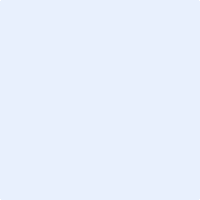 Clearance and report completed by:, , DHS No. Signature                                                                                                                    Date of Report, DHS No. ,    , DHS No. ,    , DHS No. ,    SampleRoom equivalentSurfaceResultResultStandardPass/FailPass/FailFloorµg/ft²< 10 µg/ft²Sillµg/ft²< 100 µg/ft²Floorµg/ft²< 10 µg/ft²Troughµg/ft²< 100 µg/ft²Floorµg/ft²< 10 µg/ft²Sillµg/ft²< 100 µg/ft²Floorµg/ft²< 10 µg/ft²Troughµg/ft²< 100 µg/ft²Floorµg/ft²< 10 µg/ft²Porchµg/ft²< 40 µg/ft²Quality ControlBlankµg/ft²< 5.0 µg/ft²SampleSoil locationResultResultStandardPass/Fail1Driplineppm< 400 ppm2Play areappm< 400 ppm3Non-play areappm< 400 ppm